Swain County Agricultural Fair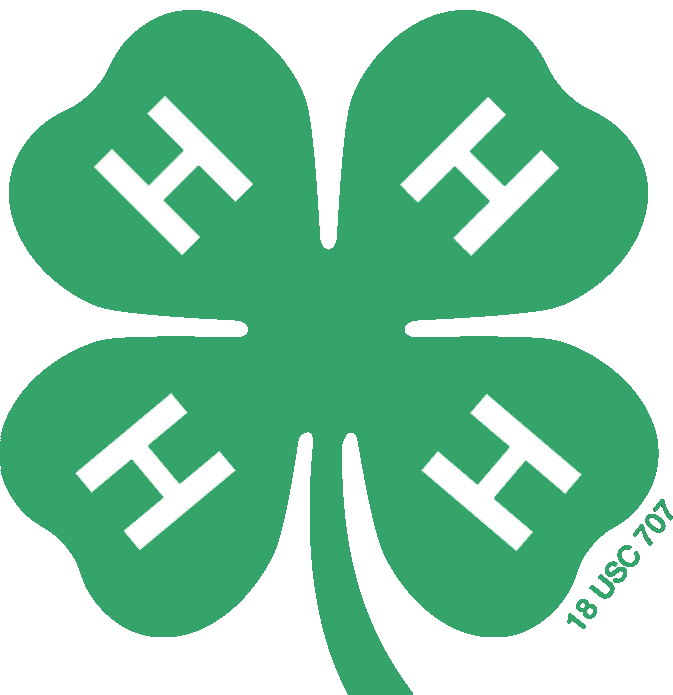 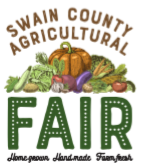 Youth Division Arts & Crafts Entry Form                  Saturday, August 17, 2019Youth’s Name: ____________________________________  Youth’s Age: _______ Address:  ________________________________________ Phone #:  ___________ Parent’s Name: ______________________________  E-mail: __________________Entry Check-inAugust 13: 8:00 am – 6:00 pm & August 14: 10:00 am – 5:00 pm(any entry received after these dates will not be judged)Entry Pick-upAugust 19: 10:00 am – 5:00 pm(unless items will be entered in the Mtn. State Fair & picked up by the Pony Express)For more information, contact: Jennifer Hill, Extension 4-H Agent(828) 488-3848   OR   jrhill9@ncsu.eduDivision: A, B, or CClass: 1, 2, 3, 4, or 5Category #